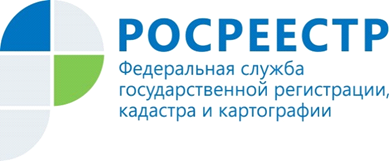 Управление Росреестра по Костромской области (далее - Управление) информирует, что в I полугодии 2021 года Комиссией по рассмотрению споров о результатах определения кадастровой стоимости, действующей при Управлении (далее - Комиссия) проведено 8 заседаний, рассмотрено 46 заявлений, в отношении 42 объектов капитального строительства и 22 земельных участков. Все заявления поданы по основанию установления кадастровой стоимости в размере рыночной.«Большая часть объектов недвижимости, кадастровая стоимость которых оспорена, расположены в г. Костроме, - рассказала секретарь Комиссии, главный специалист – эксперт отдела кадастровой оценки Управления Надежда Шулепникова. – 41,3% решений Комиссии принято в пользу заявителей. Суммарная кадастровая стоимость объектов недвижимости снизилась на 16,94%. Максимальная сумма, на которую уменьшилась кадастровая стоимость конкретного объекта недвижимости, составила 31 922 104, 25 руб., минимальная – 87 443, 20 руб.».Напомним, что в связи с изменениями в законодательстве Российской Федерации с марта 2020 года подать заявление о пересмотре кадастровой стоимости можно в период с даты внесения в Единый государственный реестр недвижимости результатов определения кадастровой стоимости по дату внесения в ЕГРН результатов определения кадастровой стоимости, полученных при проведении очередной государственной кадастровой оценки или в соответствии со статьей 24.19 Федерального закона "Об оценочной деятельности в Российской Федерации" от 29.07.1998 № 135-ФЗ.С уважением, пресс- служба Управления Росреестра по Костромской областиТелефон 8(4942) 64-56-53, 64-56-58E-mail:  44_upr@rosreestr.ru